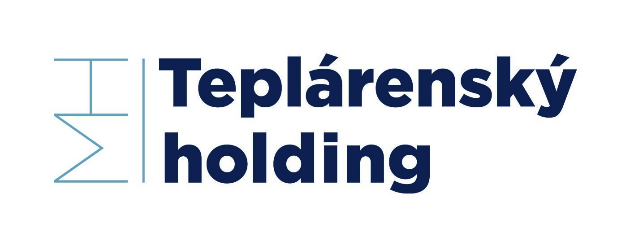 SÚŤAŽNÉ PODKLADY k zriadeniu dynamického nákupného systému na predmet zákazky 
„Potvrdenia o pôvode biometánu“Dynamický nákupný systém (ďalej len „DNS“) vyhlásený postupom zadávania nadlimitnej zákazky podľa ustanovení § 58 až § 61 zákona č. 343/2015 Z. z. o verejnom obstarávaní a o zmene a doplnení niektorých zákonov v znení neskorších predpisov (ďalej len „zákon o verejnom obstarávaní“ alebo „ZVO“)Obsah súťažných podkladovIdentifikácia obstarávateľaZákladné informácieNázov organizácie:	MH Teplárenský holding, a.s.Sídlo organizácie:	Turbínová 3, 834 01 Bratislava – mestská časť Nové Mesto, Slovenská republikaZápis organizácie:	Obchodný register Okresného súdu Bratislava I, oddiel Sa, vložka č. 7386/BIČO:	36 211 541IČ DPH:	SK2020048580Kontaktné osoby za obstarávateľa:Ing. Marcel Vrátný, predseda predstavenstvaIng. Lenka Smreková, FCCA, členka predstavenstvaTelefón: +421 2 573 72 111Kontaktná osoba za verejné obstarávanie:	Ing. Lenka ErnekováTelefón: +421 55 619 2440E-mail: Lenka.Ernekova@mhth.skInternetová adresa:	http://mhth.sk/(ďalej len „obstarávateľ“).Elektronické prostriedkyKomunikačné rozhranie:https://josephine.proebiz.comInternetová adresa zákazky:https://josephine.proebiz.com/sk/tender/25633/summary Oznámenie o vyhlásení verejného obstarávaniaOznámenie o vyhlásení verejného obstarávania bolo zverejnené v Úradnom vestníku EÚ č. 116, zn. 2022/S 116-328223, dňa 17. júna 2022. Úvodné informácie o DNSDNS je elektronický proces určený na obstarávanie tovaru, stavebných prác alebo služieb bežne dostupných na trhu. V tejto fáze obstarávateľ vyhlasuje zákazku primeraným aplikovaním postupu užšej súťaže, ktorej výsledkom je zriadenie DNS a zaradenie do nej záujemcov, ktorí preukážu splnenie podmienok účasti, tzv. kvalifikačných predpokladov, stanovených obstarávateľom v oznámení o vyhlásení verejného obstarávania a v týchto súťažných podkladoch, čím vytvorí databázu „kvalifikovaných“ záujemcov. Ide však o otvorenú kontraktačnú platformu, kde sa môžu kvalifikovať nové hospodárske subjekty v podstate kedykoľvek počas celej doby trvania DNS.Cieľom zriadenia DNS a zadávania zákaziek v DNS je umožniť obstarávateľovi flexibilné zadávanie zákaziek v súlade so zákonom o verejnom obstarávaní podľa svojich reálnych potrieb, t. j. v čase a rozsahu, ktorý mu je známy.Základné pojmy:Záujemcom sa pre účely tohto DNS rozumie hospodársky subjekt, ktorý podal žiadosť o zaradenie do tohto DNS.Verejného obstarávania sa môže zúčastniť aj skupina dodávateľov. Skupina dodávateľov nemusí vytvoriť právne vzťahy pred podaním žiadosti o zaradenie do DNS a pred predložením ponuky, musí však stanoviť vedúceho člena skupiny dodávateľov, ktorého musia všetci členovia takejto skupiny dodávateľov splnomocniť na konanie v mene všetkých členov skupiny dodávateľov, na prijímanie pokynov v tomto verejnom obstarávaní a na konanie v mene skupiny dodávateľov pre prípad prijatia jej ponuky, a musí podpísať spoločné vyhlásenie všetkých členov, že zotrvajú v skupine počas celého postupu zadávania zákazky vyhláseného výzvou na predkladanie ponúk a aj počas realizácie tejto zákazky; túto dokumentáciu je skupina dodávateľov povinná priložiť k žiadosti o zaradenie do DNS. V prípade, ak bude ponuka skupiny dodávateľov vyhodnotená ako úspešná, táto skupina dodávateľov bude povinná pred uzatvorením zmluvy vytvoriť združenie osôb podľa príslušných ustanovení súkromného práva alebo inú zákonnú formu spolupráce fyzických osôb alebo právnických osôb (ďalej len „združenie“), a to v rovnakom zložení ako skupina dodávateľov, ktorá predložila ponuku. Z dokumentácie preukazujúcej vznik združenia musí nepochybne vyplývať, ako sú stanovené vzájomné práva a povinnosti členov združenia, kto a akou časťou sa bude na plnení zákazky podieľať a skutočnosť, že všetci členovia združenia ručia za záväzky združenia spoločne a nerozdielne a že zotrvajú v združení počas celej realizácie zákazky; túto dokumentáciu musí skupina dodávateľov predložiť obstarávateľovi pred uzatvorením zmluvy.Žiadosť o zaradenie do DNS je žiadosťou o účasť, teda prejavom vôle hospodárskeho subjektu byť vyzývaný na predloženie ponuky do zákaziek vyhlásených v zriadenom DNS a v prípade záujmu predložiť ponuku. Žiadosť o zaradenie do DNS je možné predkladať počas celej doby trvania DNS.Zaradeným záujemcom sa na účely tohto DNS rozumie záujemca, ktorého žiadosť bola schválená a ktorý sa tak kvalifikoval do DNS. Iba zaradení záujemcovia budú vyzývaní na predkladanie ponúk do vyhlásených zákaziek. Hospodárske subjekty, ktoré v čase výzvy na predkladanie ponúk do vyhlásených zákaziek, neboli zaradené do DNS, nemôžu predložiť ponuku do už vyhlásených zákaziek, ani keď budú následne zaradené do DNS. Obstarávateľ preto odporúča hospodárskym subjektom, aby doručili žiadosť o zaradenie do DNS do uplynutia lehoty na predkladanie žiadostí uvedenej v týchto súťažných podkladoch.DNS sa považuje za zriadený v okamihu, keď verejný obstarávateľ oznámi záujemcom, ktorí doručili žiadosť o zaradenie do DNS v základnej lehote na podanie žiadostí, informáciu o vyhodnotení ich žiadostí podľa § 60 ods. 8 ZVO.Základnou lehotou na podávanie žiadostí o zaradenie do DNS sa rozumie lehota, ktorá je uvedená v oznámení o vyhlásení verejného obstarávania.Základné ustanoveniaObstarávateľ zriaďuje DNS, prostredníctvom ktorého sa budú priebežne, podľa potreby obstarávateľa, zadávať jednotlivé zákazky na dodanie potvrdení o pôvode biometánu, bližšie špecifikovaných v týchto súťažných podkladoch ako Príloha č. 1 Informatívny opis predmetu zákazky k výzve na predkladanie ponúk. Cieľom tohto zámeru je umožnenie určenia zodpovedajúceho množstva zemného plynu odobraného z plynárenskej siete ako biometánu (bioplynu), čo okrem iného umožní určenie pomernej časti biomasy v zemnom plyne spaľovanom v prevádzkach obstarávateľa povinne zaradených v schéme EU ETS. Plnenia na základe tohto DNS budú realizované v prospech obstarávateľa, pričom vo vzťahu ku každému plneniu musí byť špecifikovaná konkrétna EU ETS prevádzka obstarávateľa. Obstarávateľ vykonáva činnosť na území Slovenskej republiky.Rozsah verejného obstarávania vymedzený spoločným slovníkom obstarávania (CPV) v rámci skupín:Hlavný predmet (hlavný slovník):22456000-1		PovoleniaVedľajší predmet (hlavný slovník):90731210-5		Nákup emisných kreditov na CO224321111-1		MetánDoplnkový predmet (doplnkový slovník):FG05-4		na priemyselné použitieCB30-1		na plynPredpokladaná hodnota DNS: 20 000 000 € bez DPHDoba trvania DNS je od jeho zriadenia do vyčerpania predpokladanej hodnoty alebo do uplynutia 31. decembra 2023 podľa toho, ktorá skutočnosť nastane skôr.Zdroj finančných prostriedkov: Predmet zákazky bude financovaný z prostriedkov obstarávateľa.Komunikácia a vysvetľovaniePredkladanie žiadostí o zaradenie do DNS, podávanie žiadostí o vysvetlenie alebo doplnenie predložených podkladov, a prípadne predloženie dôkazov, poskytovanie vysvetlení alebo doplnení, predkladanie dôkazov a ďalšia komunikácia medzi obstarávateľom a záujemcami (ďalej len „komunikácia“) sa bude uskutočňovať v štátnom jazyku Slovenskej republiky (SR), t. j. v slovenskom jazyku (ďalej len „štátny jazyk“), a môže sa uskutočňovať aj v českom jazyku.Žiadosť o zaradenie do DNS, doklady, dokumenty a dôkazy predkladané záujemcom (ďalej len „doklady“) sa vyhotovujú a predkladajú v štátnom jazyku a môžu sa vyhotoviť a predkladať aj v českom jazyku.Doklady predkladané záujemcom vyhotovené v inom jazyku než v štátnom jazyku alebo v českom jazyku musia byť predložené v pôvodnom jazyku, a súčasne musia byť úradne preložené do štátneho jazyka. V prípade zistenia rozdielov v obsahu predložených dokladov v pôvodnom jazyku a úradnom preklade je rozhodujúci úradný preklad do štátneho jazyka.Komunikácia medzi obstarávateľom a záujemcami sa bude uskutočňovať spôsobom, ktorý zabezpečí úplnosť a trvanlivosť obsahu komunikácie a zaručí ochranu dôverných a osobných údajov uvedených v komunikácii.Komunikácia bude prebiehať elektronicky prostredníctvom komunikačného rozhrania systému JOSEPHINE, bližšie špecifikovanom v článku 5 týchto súťažných podkladov (ďalej len „systém JOSEPHINE“). Tento spôsob komunikácie sa týka akejkoľvek komunikácie medzi obstarávateľom a záujemcami.Zásielka, resp. správa s komunikáciou (ďalej len „zásielka“) sa považuje za doručenú adresátovi, ak jej adresát bude mať objektívnu možnosť oboznámiť sa s jej obsahom, tzn. akonáhle sa dostane zásielka do sféry jeho dispozície. Za okamih doručenia sa v systéme JOSEPHINE považuje okamih jej odoslania v systéme JOSEPHINE, a to v súlade s funkcionalitou systému JOSEPHINE.Ak je odosielateľom zásielky obstarávateľ, záujemcovi bude na ním určený kontaktný e-mail/e-maily bezodkladne odoslaná informácia o tom, že k predmetnej zákazke existuje nová zásielka v systéme JOSEPHINE. Záujemca sa prihlási do systému JOSEPHINE a v komunikačnom rozhraní zákazky bude mať zobrazený obsah komunikácie – zásielky. Záujemca si môže v komunikačnom rozhraní zobraziť celú históriu o svojej komunikácii s obstarávateľom.Ak je odosielateľom zásielky záujemca, po prihlásení do systému JOSEPHINE môže prostredníctvom komunikačného rozhrania odosielať zásielky obstarávateľovi k DNS.Obstarávateľ umožňuje neobmedzený a priamy prístup elektronickými prostriedkami k týmto súťažným podkladom a k prípadným všetkým doplňujúcim podkladom. Súťažné podklady a prípadné vysvetlenia alebo doplnenia súťažných podkladov, informatívnych dokumentov alebo inej sprievodnej dokumentácie budú obstarávateľom zverejnené ako elektronické dokumenty v profile obstarávateľa na webovom sídle https://www.uvo.gov.sk/vyhladavanie-profilov/zakazky/2622 a v príslušnej časti DNS v systéme JOSEPHINE.V prípade potreby vysvetliť alebo objasniť údaje uvedené v oznámení o vyhlásení verejného obstarávania, v týchto súťažných podkladoch alebo v inej sprievodnej dokumentácii, môže ktorýkoľvek zo záujemcov požiadať o ich vysvetlenie v základnej lehote na podanie žiadostí o zaradenie do DNS výlučne prostredníctvom systému JOSEPHINE na elektronickej adrese: https://josephine.proebiz.com/sk/tender/25633/summary .Odpovede na žiadosti o vysvetlenie budú uverejnené vo webovej aplikácií JOSEPHINE v danom DNS v časti „Dokumenty“. Obstarávateľ o uverejnení odpovede informuje všetkých známych záujemcov.Systém JOSEPHINESystém JOSEPHINE je webovou aplikáciou na elektronizáciu zadávania verejných zákaziek, ktorá sa nachádza na webovom sídle https://josephine.proebiz.com.Na bezproblémové používanie systému JOSEPHINE obstarávateľ odporúča používať jeden z podporovaných internetových prehliadačov:Mozilla Firefox verzia 13.0 a vyššia, aktualizovaná verzia Google Chrome alebo aktualizovaná verzia Microsoft Edge.Podmienkou používania systému JOSEPHINE vrátane predkladania ponúk je registrácia a autentifikácia záujemcu v systéme JOSEPHINE. Záujemca má možnosť sa registrovať do systému JOSEPHINE pomocou hesla alebo pomocou občianskeho preukazu s elektronickým čipom (eID) a bezpečnostným osobnostným kódom (eID BOK). Autentifikáciu vykonáva poskytovateľ systému JOSEPHINE v pracovných dňoch v čase od 8.00 do 16.00 hod. a o dokončení autentifikácie informuje záujemcu e-mailom. Autentifikáciu je možné vykonať týmito spôsobmi:v systéme JOSEPHINE registráciou a prihlásením pomocou eID BOK. Právnickú osobu do systému JOSEPHINE registruje a autentifikuje jej štatutárny orgán alebo člen jej štatutárneho orgánu (ďalej len „štatutárny orgán“) pomocou eID BOK štatutárneho orgánu;nahraním certifikátu pre vytváranie kvalifikovaného elektronického podpisu (napríklad podpisu eID) záujemcu, resp. v prípade právnickej osoby jej štatutárneho orgánu na kartu užívateľa po registrácii a prihlásení do systému JOSEPHINE;vložením dokumentu preukazujúceho záujemcu, resp. v prípade právnickej osoby jej štatutárny orgán na kartu užívateľa po registrácii, ktorý je podpísaný kvalifikovaným elektronickým podpisom alebo bol vyhotovený zaručenou konverziou;vložením plnomocenstva na kartu užívateľa po registrácii, ktorý je podpísaný kvalifikovaným elektronickým podpisom záujemcu, resp. v prípade právnickej osoby jej štatutárneho orgánu a aj splnomocnencom alebo bol vyhotovený zaručenou konverziou;vložením autentifikačného kódu, ktorý bude záujemcovi zaslaný na adresu sídla alebo miesta podnikania uchádzača do rúk záujemcu, resp. v prípade právnickej osoby jej štatutárneho orgánu v listinnej podobe formou doporučenej zásielky. Doručenie autentifikačného kódu zvyčajne trvá štyri (4) pracovné dni (v rámci EÚ) a je potrebné s touto lehotou počítať pri vkladaní ponuky.Všetky nevyhnutné informácie technickej povahy týkajúce sa používania systému JOSEPHINE sú dostupné v knižnici manuálov a odkazov na webovom sídle systému JOSEPHINE (v pravej hornej časti obrazovky na hornej lište).Dôvernosť procesu verejného obstarávaniaInformácie, týkajúce sa preskúmania, vysvetlenia a vyhodnocovania, žiadostí o zaradenie do DNS sú dôverné. Zodpovedné osoby obstarávateľa nesmú a nebudú počas prebiehajúceho procesu verejného obstarávania poskytovať alebo zverejňovať informácie o obsahu ponúk záujemcom ani iným osobám.Obchodné tajomstvo a informácie, ktoré záujemca v žiadosti o zaradenie do DNS označí za dôverné, nebudú zverejnené ani inak použité bez predchádzajúceho súhlasu záujemcu, pokiaľ uvedené nebude v rozpore so zákonom o verejnom obstarávaní a inými všeobecne záväznými právnymi predpismi.Akákoľvek snaha záujemcu získať dôverné informácie, vstúpiť do nezákonných dohôd s inými záujemcami alebo ovplyvňovať obstarávateľa počas preskúmania, vysvetlenia a vyhodnocovania žiadostí o zaradenie do DNS bude viesť k vylúčeniu záujemcu v súlade s ustanovením § 40 ods. 6 písm. e) ZVO, podľa ktorého obstarávateľ vylúči z verejného obstarávania záujemcu, ak sa pokúsil získať dôverné informácie, ktoré by mu poskytli neoprávnenú výhodu.Etické podmienkyZáujemca nesmie byť v konflikte záujmov v zmysle § 23 ZVO, ktorý by mohol narušiť alebo obmedziť hospodársku súťaž alebo porušiť princíp transparentnosti alebo princíp rovného zaobchádzania, a nesmie uzavrieť v danom verejnom obstarávaní s iným hospodárskym subjektom dohodu narúšajúcu hospodársku súťaž.Obstarávateľ podľa § 40 ods. 6 písm. f) ZVO vylúči kedykoľvek počas verejného obstarávania záujemcu, ak konflikt záujmov podľa § 23 ZVO nemožno odstrániť inými účinnými opatreniami.Obstarávateľ podľa § 40 ods. 8 písm. d) ZVO môže vylúčiť kedykoľvek počas verejného obstarávania záujemcu, ak na základe dôveryhodných informácií, bez potreby vydania predchádzajúceho rozhodnutia akýmkoľvek orgánom verejnej moci, má dôvodné podozrenie, že záujemca uzavrel s iným hospodárskym subjektom dohodu narúšajúcu alebo obmedzujúcu hospodársku súťaž, a to bez ohľadu na akýkoľvek majetkový, zmluvný alebo personálny vzťah medzi týmto záujemcom a daným hospodárskym subjektom.Obstarávateľ odporúča záujemcom oboznámiť sa s „Etickým kódexom záujemcu/uchádzača“, ktorý je dostupný na webovom sídle Úradu pre verejné obstarávanie v časti „Záujemca/Uchádzač“ v záložke „Etický kódex záujemcu/uchádzača“ (https://www.uvo.gov.sk/zaujemcauchadzac/eticky-kodex-zaujemcu-uchadzaca-54b.html), a dodržiavať ho.Opravné prostriedkyZáujemca alebo osoba, ktorej práva alebo právom chránené záujmy boli alebo mohli byť dotknuté postupom obstarávateľa, môže podať žiadosť o nápravu podľa § 164 ZVO.Záujemca, ktorého práva alebo právom chránené záujmy boli alebo mohli byť dotknuté postupom obstarávateľa, osoba, ktorej práva alebo právom chránené záujmy boli alebo mohli byť dotknuté postupom obstarávateľa (za takúto osobu sa nepovažuje člen skupiny dodávateľov podávajúci námietky za túto skupinu dodávateľov po predložení žiadosti o zaradenie do DNS, ak ním podané námietky nie sú podané v mene všetkých členov skupiny dodávateľov), alebo orgán štátnej správy, ktorý osvedčí právny záujem v danej veci, ak boli obstarávateľovi poskytnuté finančné prostriedky na dodanie tovaru, uskutočnenie stavebných prác alebo poskytnutie služieb z EÚ, môže pred uzavretím zmluvy podať námietky podľa § 170 ZVO. Podaniu námietok musí predchádzať doručenie žiadosti o nápravu obstarávateľovi okrem námietok podľa § 170 ods. 3 písm. c) až g) ZVO a okrem námietok podaných orgánom štátnej správy podľa § 170 ods. 1 písm. e) ZVO. Zakazuje sa podať zjavne nedôvodnú námietku.Podania a dokumenty súvisiace s uplatnením revíznych postupov sa medzi obstarávateľom a záujemcami doručujú elektronicky prostredníctvom komunikačného rozhrania systému JOSEPHINE. Prípadné doručovanie námietok a ich odvolávanie vo vzťahu k Úradu pre verejné obstarávanie sa uskutočňuje podľa § 170 ods. 9 písm. b) ZVO, pričom obstarávateľ zdôrazňuje, že komunikačné rozhranie systému JOSEPHINE neumožňuje ich doručenie Úradu pre verejné obstarávanie.Predloženie žiadosti o zaradenie do DNSHospodárske subjekty, ktoré majú záujem dodávať potvrdenia o pôvode biometánu podľa požiadaviek obstarávateľa, môžu zaslať žiadosť o zaradenie do DNS prostredníctvom systému JOSEPHINE. Do DNS bude zaradený každý záujemca, ktorý požiadal o zaradenie a preukázal splnenie podmienok účasti. Počet záujemcov nie je obmedzený.Predkladanie žiadosti o zaradenie do DNS je v zmysle § 20 ZVO umožnené len autentifikovaným hospodárskym subjektom (bližšie v článku 5 ods. 5.3 týchto súťažných podkladov). Autentifikovaný záujemca si po prihlásení do systému JOSEPHINE v prehľade dynamických nákupných systémov vyberie daný DNS, do ktorého má záujem sa kvalifikovať, a vloží svoju žiadosť do určeného formulára na príjem žiadosti, ktorý nájde v záložke „Žiadosti“.V predloženej žiadosti prostredníctvom systému JOSEPHINE musia byť pripojené požadované naskenované doklady tvoriace žiadosť ako sken prvopisov (originálov) alebo ich úradne osvedčených kópií. Verejný obstarávateľ odporúča zachovať štruktúru a číslovanie (odporúčaný formát je PDF) tak, ako je uvedené v týchto súťažných podkladoch.V prípade, ak sú doklady, ktoré tvoria žiadosť o zaradenie do DNS, vydávané orgánom verejnej správy alebo inou inštitúciou priamo v digitálnej podobe, môže uchádzač vložiť do systému tento digitálny doklad (vrátane jeho úradného prekladu). Uchádzač je oprávnený použiť aj doklady transformované zaručenou konverziou podľa zákona č. 305/2013 Z. z. o elektronickej podobe výkonu pôsobnosti orgánov verejnej moci a o zmene a doplnení niektorých zákonov (zákon o e-Governmente) v znení neskorších predpisov.Záujemca môže predloženú žiadosť o zaradenie do DNS dodatočne doplniť, zmeniť alebo vziať späť do uplynutia základnej lehoty na predkladanie žiadostí o zaradenie do DNS alebo počas doby trvania DNS (podľa toho, kedy záujemca predkladá žiadosť o zaradenie do DNS). Ak bola podaná žiadosť o zaradenie do DNS v rámci základnej lehoty na predkladanie žiadostí o zaradenie do DNS, jej doplnenie, zmenu alebo inú úpravu je potrebné doručiť spôsobom opísaným v týchto súťažných podkladoch v základnej lehote na predkladanie žiadosti o zaradenie do DNS. Záujemca pri odvolaní žiadosti postupuje obdobne ako pri vložení prvotnej žiadosti o zaradenie do DNS. V čase plynutia základnej lehoty na predkladanie žiadostí o zaradenie do DNS alebo počas doby trvania DNS môže záujemca (pomocou ikony koša) žiadosť stiahnuť – zmazať. Po stiahnutí žiadosti je možné predložiť novú žiadosť opakovane.Predložením žiadosti o zaradenie do DNS záujemca v plnom rozsahu a bez obmedzenia prijíma tieto súťažné podklady vrátane všetkých ich príloh, oznámenie o vyhlásení verejného obstarávania a všetky ostatné dokumenty poskytnuté obstarávateľom, a zároveň sa zrieka svojich vlastných podmienok.Obsah žiadosti o zaradenie do DNSŽiadosť o zaradenie do DNS musí obsahovať nasledujúce dokumenty:vyplnenú a podpísanú žiadosť o zaradenie do DNS a vyhlásenie záujemcu, ktoré sú uvedené v týchto súťažných podkladoch ako Príloha č. 2 Žiadosť o zaradenie do DNS a vyhlásenie záujemcu alebo ich ekvivalent,splnomocnenie konať za záujemcu alebo skupinu záujemcov, ak žiadosť o zaradenie podpisuje iná osoba než štatutárny orgán záujemcu,v prípade skupiny dodávateľov vyplnené čestné vyhlásenie uvedené v týchto súťažných podkladoch ako Príloha č. 3 Čestné vyhlásenie o vytvorení skupiny dodávateľov alebo jeho ekvivalent;v prípade skupiny dodávateľov vyplnené udelené plnomocenstvo uvedené v týchto súťažných podkladoch ako Príloha č. 4 Plnomocenstvo v prípade skupiny dodávateľov alebo jeho ekvivalent;doklady, prostredníctvom ktorých záujemca preukazuje splnenie podmienok účasti uvedených v oznámení o vyhlásení verejného obstarávania, alebo vyplnený a podpísaný formulár Jednotného európskeho dokumentu pre obstarávanie (ďalej len „JED“), ak záujemca v súlade s § 39 ZVO týmto dokumentom predbežne nahradí doklady na preukázanie splnenia podmienok účasti určených obstarávateľom. Formulár JED musí byť vyhotovený výlučne elektronickými prostriedkami. Obstarávateľ povoľuje vyplniť časť IV oddiel α – globálny údaj. Obstarávateľ nevyžaduje, aby záujemca uviedol v častiach II a III formuláru JED informáciu o subdodávateľoch, ktorých kapacity nevyužíva na preukázanie splnenia podmienok účasti. Formulár JED je dostupný na webovom sídle Komisie (https://ec.europa.eu/growth/single-market/public-procurement/digital-procurement/european-single-procurement-document-and-ecertis_en) a na webovom sídle Úradu pre verejné obstarávanie (https://www.uvo.gov.sk/espd/filter?lang=sk). Záujemca, ktorý sa verejného obstarávania zúčastňuje samostatne, vyplní a predloží jeden JED s požadovanými informáciami za svoju osobu. V prípade, ak je záujemcom skupina dodávateľov, záujemca vyplní a predloží samostatný JED s požadovanými informáciami za každého člena skupiny dodávateľov. V prípade, ak záujemca využíva zdroje a/alebo kapacity iných osôb na preukázanie splnenia podmienok účasti, okrem JED podľa predchádzajúcich dvoch viet vyplní a predloží aj samostatný JED s požadovanými informáciami za každú z osôb, ktorých zdroje a/alebo kapacity využíva na preukázanie splnenia podmienok účasti.Záujemcovia sú povinní vo svojej žiadosti o zaradenie do DNS označiť, ktoré informácie obsiahnuté v žiadosti o zaradenie do DNS sú dôvernými informáciami v zmysle § 22 ZVO. Vo vzťahu k ostatným informáciám obsiahnutým v ponuke platí, že nie sú dôvernými informáciami.Lehoty na predkladanie žiadostí o zaradenie do DNSZákladná lehota na predkladanie žiadostí o zaradenie do DNS je uvedená v oznámení o vyhlásení verejného obstarávania.Obstarávateľ môže opakovane vyzvať hospodárske subjekty na predkladanie žiadostí o zaradenie do DNS.Hospodárske subjekty môžu požiadať o zaradenie do DNS kedykoľvek počas trvania DNS.Náklady na žiadosť o zaradenie do DNSVšetky náklady záujemcu spojené s prípravou a predložením žiadosti o zaradenie do DNS znáša záujemca bez možnosti žiadať ich náhradu voči obstarávateľovi, a to aj v prípade, že obstarávateľ záujemcu nezaradí do DNS alebo zruší verejné obstarávanie alebo jeho časť.Nezaradenie záujemcu do DNS neoprávňuje záujemcu na uplatňovanie nároku na náhradu škody z tohto dôvodu voči obstarávateľovi.Podmienky účasti a vyhodnotenie žiadostí o zaradenie do DNSZáujemca musí splniť podmienky účasti podľa zákona o verejnom obstarávaní definované obstarávateľom, ako sú uvedené v oddiele III. oznámenia o vyhlásení verejného obstarávania, a nesmú u neho existovať dôvody na vylúčenie podľa § 40 ods. 6 a 7 ZVO a podľa rozhodnutia obstarávateľa ani dôvody na vylúčenie podľa § 10 ods. 4 a § 40 ods. 8 ZVO.Ak záujemca využíva zdroje iných osôb na preukázanie finančného a ekonomického postavenia, u týchto osôb nesmú existovať dôvody na vylúčenie podľa ustanovení § 40 ods. 6 písm. a) až g) a ods. 7 ZVO a podľa rozhodnutia obstarávateľa ani dôvody na ich nahradenie podľa § 10 ods. 4 ZVO a na vylúčenie podľa § 40 ods. 8 ZVO.Ak záujemca použije JED, obstarávateľ bude v rámci vyhodnotenia žiadostí o zaradenie do DNS za účelom zabezpečenia riadneho priebehu verejného obstarávania ihneď písomne žiadať záujemcov o predloženie dokladu/dokladov nahradených JED-om podľa § 39 ods. 6 ZVO.Obstarávateľ vyhodnotí všetkých záujemcov, ktorí predložili žiadosť o zaradenie do DNS, z hľadiska splnenia podmienok účasti uvedených v oznámení o vyhlásení verejného obstarávania. Obstarávateľ bude pri vyhodnocovaní doručených žiadosti o zaradenie do DNS postupovať v súlade so zákonom o verejnom obstarávaní a oznámením o vyhlásení verejného obstarávania. Obstarávateľ vyhodnotí všetkých záujemcov, ktorí predložili žiadosť o zaradenie do DNS v základnej lehote na predkladanie žiadostí o zaradenie do DNS, a až následne môže zriadiť DNS. Obstarávateľ vyhodnotí záujemcov, ktorí predložili žiadosť o zaradenie do DNS po uplynutí základnej lehoty na predkladanie žiadostí o zaradenie do DNS, v lehote 20 pracovných dní odo dňa predloženia žiadosti o zaradenie do DNS, najskôr však odo dňa zriadenia DNS.Obstarávateľ po zriadení DNS bezodkladne prostredníctvom komunikačného rozhrania systému JOSEPHINE upovedomí záujemcu, či bol zaradený do DNS, alebo že bola jeho žiadosť zamietnutá s uvedením dôvodu a lehoty, v ktorej môže byť doručená námietka proti nezaradeniu do DNS a práva podať opätovne novú žiadosť o zaradenie do DNS.Vyhlasovanie výziev na predkladanie ponúkV rámci zriadeného DNS obstarávateľ bude vyhlasovať jednotlivé výzvy na predkladanie ponúk na dodanie potvrdení o pôvode biometánu obstarávateľovi v rozsahu svojich aktuálnych potrieb.Rozsah predmetu konkrétnej zákazky, podrobná špecifikácia predmetu zákazky, konkrétne miesta dodania predmetu zákazky, (špecifikácia prevádzky, pre potreby ktorej bude použitie biometánu vykázané) ako aj ostatné doplňujúce informácie budú súčasťou jednotlivých výziev na predkladanie ponúk v rámci zriadeného DNS, ktoré budú zaslané všetkým zaradeným záujemcom naraz prostredníctvom systému JOSEPHINE.Obstarávateľ nesmie vyhlásiť zákazku v prípade, ak eviduje nevyhodnotenú žiadosť o zaradenie do DNS podanú v základnej lehote na predkladanie žiadostí o zaradenie do DNS.Obstarávateľ zasiela výzvy na predloženie ponuky len zaradeným záujemcom a len záujemci zaradení do DNS v čase zaslania výzvy na predloženie ponuky majú právo na predloženie ponuky. Žiadosť o zaradenie do DNS je možné zasielať v priebehu celého trvania DNS, avšak výzvu ku konkrétnej jednotlivej zákazke môže takémuto záujemcovi obstarávateľ zaslať až po jeho zaradení do DNS, a nie je možné dodatočne niekoho zaradiť do už vyhlásenej zákazky.Obstarávateľ určí v jednotlivých výzvach na predkladanie ponúk lehotu na predkladanie ponúk najmenej 10 dní.Informácia o elektronickej aukcii: Obstarávateľ si vyhradzuje právo, že pri jednotlivých výzvach na predkladanie ponúk v rámci tohto DNS použije elektronickú aukciu. O použití elektronickej aukcie a podrobnostiach o priebehu elektronickej aukcie informuje zaradených záujemcov v príslušnej výzve na predkladanie ponúk.Na postup zaradených záujemcov pri predkladaní ponúk na základe vyhlásenej výzvy na predkladanie ponúk sa použijú pravidlá príslušnej výzvy na predkladanie ponúk a k nej vydané súťažné podklady k výzve na predkladanie ponúk, ktoré obstarávateľ vydá podľa vzoru uvedeného v týchto súťažných podkladoch ako Príloha č. 5 Informatívne súťažné podklady k výzve na predkladanie ponúk. Obstarávateľ si vyhradzuje právo v potrebnom rozsahu zmeniť aktuálne súťažné podklady k výzve na predkladanie ponúk a odchýliť sa od znenia uvedeného v týchto súťažných podkladoch ako Príloha č. 5 Informatívne súťažné podklady k výzve na predkladanie ponúk. Obstarávateľ si vyhradzuje právo stanoviť kritériá na vyhodnotenie ponúk pri každej čiastkovej výzve na predkladanie ponúk individuálne. Tieto kritériá následne obstarávateľ uvedie aj v súťažných podkladoch pri každej čiastkovej výzve na predkladanie ponúk.Súčasťou súťažných podkladov k príslušnej výzve na predkladanie ponúk bude:aktuálny opis predmetu zákazky k výzve na predkladanie ponúk, ktorý obstarávateľ vydá podľa vzoru uvedeného v týchto súťažných podkladoch ako Príloha č. 1 Informatívny opis predmetu zákazky k výzve na predkladanie ponúk, pričom si obstarávateľ vyhradzuje právo v potrebnom rozsahu zmeniť aktuálne znenie opisu predmetu zákazky k výzve na predkladanie ponúk a odchýliť sa od jeho informatívneho znenia uvedeného v týchto súťažných podkladoch;aktuálny vzor návrhu na plnenie kritéria na vyhodnotenie ponúk k výzve na predkladanie ponúk, ktorý obstarávateľ vydá podľa vzoru uvedeného v týchto súťažných podkladoch ako Príloha č. 6 Informatívny vzor návrhu na plnenie kritéria na vyhodnotenie ponúk k výzve na predkladanie ponúk, pričom si obstarávateľ vyhradzuje právo v potrebnom rozsahu zmeniť aktuálne znenie vzoru návrhu na plnenie kritéria na vyhodnotenie ponúk k výzve na predkladanie ponúk a odchýliť sa od jeho informatívneho znenia uvedeného v týchto súťažných podkladoch; aaktuálny vzor zmluvy k výzve na predkladanie ponúk, ktorý obstarávateľ vydá podľa vzoru uvedeného v týchto súťažných podkladoch ako Príloha č. 7 Informatívny vzor zmluvy k výzve na predkladanie ponúk, pričom si obstarávateľ vyhradzuje právo v potrebnom rozsahu zmeniť aktuálne znenie vzoru zmluvy k výzve na predkladanie ponúk a odchýliť sa od jeho informatívneho znenia uvedeného v týchto súťažných podkladoch.Zrušenie použitého postupu zadávania zákazkyObstarávateľ zruší verejné obstarávanie alebo jeho časť podľa ustanovenia § 57 ods. 1 ZVO.Obstarávateľ môže zrušiť verejné obstarávanie alebo jeho časť podľa ustanovenia § 57 ods. 2 ZVO.Príloha č. 1 Informatívny opis predmetu zákazky k výzve na predkladanie ponúkPredmetom zákazky budú potvrdenia o pôvode biometánu.Potvrdením o pôvode biometánu sa rozumie elektronický dokument, ktorého účelom je poskytnúť dôkaz o tom, že daný podiel alebo množstvo energie bolo vyrobené z obnoviteľných zdrojov energie a ktorý musí zodpovedať podmienkam uvedeným v usmernení Ministerstva životného prostredia Slovenskej republiky k uplatneniu potvrdenia o pôvode pre bioplyn z plynárenskej siete v EU ETS pripraveného v spolupráci s Ministerstvom hospodárstva Slovenskej republiky (dostupné na: https://www.minzp.sk/files/oblasti/politika-zmeny-klimy/ets/usmernenie-potvrdenia-povode_2022_rev.mrr38-6.pdf); musia byť splnené najmä nasledovné podmienky: potvrdenie o pôvode vydané na množstvo biometánu zodpovedá potvrdeniu pôvodu podľa čl. 2 ods. 12 a čl. 19 smernice Európskeho parlamentu a Rady (EÚ) 2018/2001 z 11. decembra 2018 o podpore využívania energie z obnoviteľných zdrojov (ďalej len „smernica RED II“);biometán musí byť fyzický dodaný do plynárenskej distribučnej siete v členskom štáte Európskej únie s prepojením na plynárenskú sieť Slovenskej republiky;potvrdenie o pôvode biometánu musí byť v prospech obstarávateľa ako prevádzkovateľa prevádzky začlenenej v európskom systéme obchodovania s emisiami (ďalej len „EU ETS“), kúpené od vlastníka, ktorý ho evidoval na svojom účte v elektronickom registri členského štátu Európskej únie evidujúceho potvrdenia o pôvode vydané v zmysle ust. čl. 2 ods. 12 smernice RED II;potvrdenie o pôvode biometánu musí byť po kúpe v registri podľa písmena c) tejto prílohy zrušené, o čom príslušný register vydá doklad, v ktorom bude uvedené, že zrušenie prebehlo pre účely dokázania spotreby biometánu v konkrétnej EU ETS prevádzke;potvrdenie o pôvode biometánu musí byť vydané pre biometán vyrobený v mesiacoch .......... až .........................  vrátane.Potvrdenia o pôvode biometánu musia byť použiteľné v Slovenskej republike v súlade s vykonávacím nariadením Komisie (EÚ) č. 2018/2066 pre určenie pomernej časti biomasy v zemnom plyne odobranom z plynárenskej siete spaľovanom v prevádzkach obstarávateľa povinne zaradených v schéme EU ETS.Príloha č. 2 Žiadosť o zaradenie do DNS a vyhlásenie záujemcuŽIADOSŤ O ZARADENIE DO DNSIdentifikačné údaje záujemcuObchodné meno/názov:Sídlo/miesto podnikania:IČO:DIČ:IČ DPH:Štatutárny orgán:Splnomocnená osoba:Kontaktná osoba:Telefónne číslo:E-mail:Webové sídlo:Záujemca týmto žiada obstarávateľa MH Teplárenskiý holding, a.s. o zaradenie do dynamického nákupného systému (DNS) s názvom „Potvrdenia o pôvode biometánu“.Zoznam príloh:-	Splnomocnenie na zastupovanie záujemcu, ak žiadosť o zaradenie do DNS podpisuje iná osoba než záujemca, resp. v prípade právnickej osoby jej štatutárny orgán,-	Doklady preukazujúce splnenie podmienok účasti podľa oznámenia o vyhlásení verejného obstarávania,-	Vyhlásenie záujemcu [vyhotovené podľa vzoru na nasledujúcej strane],-	Záujemca doplní ďalšie doklady/dokumenty podľa predkladanej žiadosti o zaradenie do DNS.V .................................. dňa .................................________________________________meno a priezvisko záujemcu, resp. v prípade právnickej osoby jej štatárneho orgánu alebo osoby splnomocnenej záujemcomodtlačok pečiatky záujemcuVYHLÁSENIE ZÁUJEMCUZáujemca ....................................................................................................................... (obchodné meno/názov, sídlo/miesto podnikania, IČO a zápis v príslušnom registri záujemcu, resp. všetkých členov skupiny dodávateľov)týmto vyhlasuje, žesúhlasí s podmienkami dynamického nákupného systému (DNS) „Potvrdenia o pôvode biometánu“, ktoré sú uvedené v oznámení o vyhlásení verejného obstarávania, v súťažných podkladoch a v iných dokumentoch poskytnutých obstarávateľom v základnej lehote na predkladanie žiadostí o zaradenie do DNS;je dôkladne oboznámený s celým obsahom súťažných podkladov vrátane všetkých ich príloh, oznámenia o vyhlásení verejného obstarávania a všetkých ostatných dokumentov poskytnutých obstarávateľom v základnej lehote na predkladanie žiadostí o zaradenie do DNS;predložením žiadosti o zaradenie do DNS v plnom rozsahu a bez obmedzenia prijíma podmienky uvedené v oznámení o vyhlásení verejného obstarávania, súťažné podklady a všetky ostatné dokumenty poskytnuté obstarávateľom v základnej lehote na predkladanie žiadostí o zaradenie do DNS, a zároveň sa zrieka svojich vlastných podmienok;všetky vyhlásenia, potvrdenia, doklady, dokumenty a údaje uvedené v žiadosti o zaradenie do DNS sú pravdivé a úplné;zabezpečí voči svojim zamestnancom vykonanie všetkých potrebných opatrení podľa zákona č. 18/2018 Z. z. o ochrane osobných údajov a o zmene a doplnení niektorých zákonov v znení neskorších predpisov (ďalej len „zákon o ochrane osobných údajov“) a podľa nariadenia Európskeho Parlamentu a Rady (EÚ) 2016/679 z 27. apríla 2016 o ochrane fyzických osôb pri spracúvaní osobných údajov a o voľnom pohybe takýchto údajov, ktorým sa zrušuje smernica 95/46/ES, (všeobecné nariadenie o ochrane údajov) (ďalej len „GDPR“) na to, aby obstarávateľ bol oprávnený spracúvať poskytnuté osobné údaje zamestnancov záujemcu (ak budú poskytnuté) na účel verejného obstarávania v súlade so zákonom o ochrane osobných údajov a GDPR.V .................................. dňa .................................________________________________meno a priezvisko záujemcu, resp. v prípade právnickej osoby jej štatárneho orgánu alebo osoby splnomocnenej záujemcomodtlačok pečiatky záujemcuPríloha č. 3 Čestné vyhlásenie o vytvorení skupiny dodávateľovODPORÚČANÝ VZOR:ČESTNÉ VYHLÁSENIE O VYTVORENÍ SKUPINY DODÁVATEĽOV1.	Dolu podpísané osoby uvedené v tomto vyhlásení týmto vyhlasujeme, že za účelom predloženia žiadosti o zaradenie do dynamického nákupného systémju (DNS) pod názvom „Potvrdenia o pôvode biometánu“ a následných ponúk sme vytvorili skupinu dodávateľov, predkladáme spoločnú žiadosť o zaradenie do DNS a budeme podávať spoločné ponuky.2.	Skupina pozostáva z nasledovných samostatných právnych subjektov:a)	Obchodné meno:Sídlo/miesto podnikania:IČO:b)	Obchodné meno:Sídlo/miesto podnikania:IČO:atď.2. 	V prípade, že naša spoločná ponuka pre danú časť predmetu zákazky bude úspešná a bude prijatá, zaväzujeme sa, že pred uzavretím zmluvy v zmysle podmienok nadlimitnej zákazky uvedených v súťažných podkladoch a výzve na predkladanie ponúk predložíme obstarávateľovi zmluvu, ktorá bude zaväzovať všetkých členov skupiny dodávateľov, aby ručili spoločne a nerozdielne za záväzky voči obstarávateľovi vzniknuté pri realizácii predmetu zákazky, pričom zotrváme v skupine dodávateľov počas celého postupu zadávania zákazky a aj počas realizácie zákazky.3. 	Zároveň vyhlasujeme, že všetky skutočnosti uvedené v tomto vyhlásení sú pravdivé a úplné. Sme si vedomí právnych následkov uvedenia nepravdivých alebo neúplných skutočností uvedených v tomto vyhlásení v zmysle súťažných podkladov (vylúčenie z verejného obstarávania) vrátane zodpovednosti za škodu spôsobenú obstarávateľovi v zmysle všeobecne záväzných právnych predpisov.V .................................................. dňa ...........................................Obchodné menoSídlo/miesto podnikania					............................................IČO:								meno a priezvisko, funkcia								podpis1Obchodné menoSídlo/miesto podnikania					............................................IČO:								meno a priezvisko, funkcia								podpis1_________________________________1 Čestné vyhlásenie musí byť podpísané záujemcom, resp. v prípade právnickej osoby jej štatutárnym orgánom v súlade so spôsobom konania uvedeným v doklade o oprávnení podnikať, príp. v inom ekvivalentnom doklade.Príloha č. 4 Plnomocenstvo v prípade skupiny dodávateľovODPORÚČANÝ VZOR:PLNOMOCENSTVOPRE JEDNÉHO Z ČLENOV SKUPINYKONAJÚCEHO ZA SKUPINU DODÁVATEĽOVSplnomocniteľ/splnomocnitelia:Obchodné meno, sídlo, údaj o zápise, IČO člena skupiny dodávateľov, zastúpený meno/mená a priezvisko/priezviská, trvalý pobyt štatutárneho orgánu/členov štatutárneho orgánu (ak ide o právnickú osobu), meno, priezvisko, miesto podnikania, údaj o zápise, IČO člena skupiny dodávateľov (ak ide o fyzickú osobu)atď.udeľuje/ú plnomocenstvosplnomocnencovi:Obchodné meno, sídlo, údaj o zápise, IČO vedúceho člena skupiny dodávateľov, zastúpený meno/mená a priezvisko/priezviská, trvalý pobyt štatutárneho orgánu/členov štatutárneho orgánu (ak ide o právnickú osobu), meno, priezvisko, miesto podnikania, údaj o zápise, IČO vedúceho člena skupiny dodávateľov (ak ide o fyzickú osobu) na prijímanie pokynov, komunikáciu a vykonávanie všetkých právnych úkonov v mene všetkých členov skupiny dodávateľov v rámci dynamického nákupného systému (DNS) s názvom „Potvrdenia o pôvode biometánu“ vrátane konania pri podávaní žiadosti o zaradenie do DNS, podávaní ponúk a uzatváraní zmlúv, ako aj konania pri plnení zmlúv a zo zmlúv vyplývajúcich právnych vzťahov.V ................................. dňa ..............................		......................................................podpis splnomocniteľa1V ................................. dňa ..............................		......................................................podpis splnomocniteľa1Plnomocenstvo prijímam:V ................................. dňa ..............................		......................................................podpis splnomocnenca1_________________________________1 Plnomocenstvo musí byť podpísané záujemcom, resp. v prípade právnickej osoby jej štatutárnym orgánom v súlade so spôsobom konania uvedeným v doklade o oprávnení podnikať, príp. v inom ekvivalentnom doklade.Príloha č. 5 Informatívne súťažné podklady k výzve na predkladanie ponúkSÚŤAŽNÉ PODKLAY K VÝZVE NA PREDKLADANIE PONÚK v rámci zriadeného dynamického nákupného systému na predmet zákazky 
„Potvrdenia o pôvode biometánu“Dynamický nákupný systém (ďalej len „DNS“) vyhlásený postupom zadávania nadlimitnej zákazky podľa ustanovení § 58 až § 61 zákona č. 343/2015 Z. z. o verejnom obstarávaní a o zmene a doplnení niektorých zákonov v znení neskorších predpisov (ďalej len „zákon o verejnom obstarávaní“ alebo „ZVO“)Identifikácia obstarávateľaZákladné informácieNázov organizácie:	MH Teplárenský holding, a.s.Sídlo organizácie:	Turbínová 3, 834 01 Bratislava – mestská časť Nové Mesto, Slovenská republikaZápis organizácie:	Obchodný register Okresného súdu Bratislava I, oddiel Sa, vložka č. 7386/BIČO:	36 211 541IČ DPH:	SK2020048580Kontaktné osoby za obstarávateľa:Ing. Marcel Vrátný, predseda predstavenstvaIng. Lenka Smreková, FCCA, členka predstavenstvaTelefón: +421 2 573 72 111Kontaktná osoba za verejné obstarávanie:	Ing. Lenka ErnekováTelefón: +421 55 619 2440E-mail: Lenka.Ernekova@mhth.skInternetová adresa:	http://mhth.sk/(ďalej len „obstarávateľ“).Elektronické prostriedkyKomunikačné rozhranie:https://josephine.proebiz.comInternetová adresa zákazky:https://josephine.proebiz.com/sk/tender/25633/summary Oznámenie o vyhlásení verejného obstarávaniaOznámenie o vyhlásení verejného obstarávania bolo zverejnené v Úradnom vestníku EÚ č. 116, zn. 2022/S 116-328223, dňa 17. júna 2022.  Úvodné informácieTieto súťažné podklady k výzve na predkladanie ponúk v rámci zriadeného dynamického nákupného systému na predmet zákazky „Potvrdenia o pôvode biometánu“ (ďalej len „súťažné podklady“) nadväzujú a dopĺňajú súťažné podklady k zriadeniu dynamického nákupného systému na predmet zákazky „Potvrdenia o pôvode biometánu“ (ďalej len „súťažné podklady k zriadeniu DNS“), ktoré sa použijú na zadávanie zákaziek v DNS na základe výzvy na predkladanie ponúk, pokiaľ tieto súťažné podklady k výzve na predkladanie ponúk nestanovujú inak. Tieto súťažné podklady sú vydané pre zaradených záujemcov, ktorí boli zaradení do DNS v čase vyhlásenia výzvy na predkladanie ponúk.Základné pojmy:Zaradeným záujemcom sa na účely tohto DNS rozumie záujemca, ktorého žiadosť bola schválená a ktorý sa tak kvalifikoval do DNS. Iba zaradení záujemcovia budú vyzývaní na predkladanie ponúk do vyhlásených zákaziek. Hospodárske subjekty, ktoré v čase výzvy na predkladanie ponúk do vyhlásených zákaziek, neboli zaradené do DNS, nemôžu predložiť ponuku do už vyhlásených zákaziek, ani keď budú následne zaradené do DNS.Uchádzačom je zaradený záujemca, ktorý na výzvu na predkladanie ponúk predložil ponuku.Úspešným uchádzačom je uchádzač, ktorého ponuka bola obstarávateľom na príslušnú výzvu na predkladanie ponúk prijatá.Za subdodávateľa podľa zákona o verejnom obstarávaní sa považuje hospodársky subjekt, ktorý uzavrie alebo uzavrel s úspešným uchádzačom písomnú odplatnú zmluvu na plnenie určitej časti zákazky. Za subdodávateľa podľa zákona č. 315/2016 Z. z. o registri partnerov verejného sektora a o zmene a doplnení niektorých zákonov v znení neskorších predpisov (ďalej len „zákon o registri“) sa rozumie partner verejného sektora podľa § 2 ods. 1 písm. a) bodu 7 zákona o registri.Využitie subdodávateľov. V prípade plnenia zákazky prostredníctvom subdodávateľov podľa zákona o verejnom obstarávaní a/alebo subdodávateľov podľa zákona o registri (ďalej len „subdodávateľ“) zodpovedá úspešný uchádzač obstarávateľovi za splnenie záväzku riadne a včas splniť zákazku, akoby zákazku plnil sám.Základné ustanoveniaV rámci zriadeného DNS obstarávateľ prostredníctvom systému JOSEPHINE, bližšie špecifikovanom v článku 5 súťažných podkladov k zriadeniu DNS (ďalej len „systém JOSEPHINE“), vyzval naraz všetkých zaradených záujemcov na predkladanie ponúk obstarávateľovi výzvou na predkladanie ponúk, v ktorej určil rozsah a podmienky dodávky potvrdení o pôvode biometánu, ako aj lehotu na predkladanie ponúk, ku ktorej vyhlasuje tieto súťažné podklady vrátane príloh:Príloha č. 1 – Opis predmetu zákazky k výzve na predkladanie ponúk [bude doplnené],Príloha č. 2 – Vzor návrhu na plnenie kritéria na vyhodnotenie ponúk k výzve na predkladanie ponúk [bude doplnené],Príloha č. 3 – Vzor zmluvy k výzve na predkladanie ponúk [bude doplnené].Právo predložiť ponuku majú len zaradení záujemcovia, ktorí boli zaradení do DNS v čase zaslania výzvy na predloženie ponuky.Rozsah verejného obstarávania vymedzený spoločným slovníkom obstarávania (CPV) v rámci skupín:Hlavný predmet (hlavný slovník):22456000-1		PovoleniaVedľajší predmet (hlavný slovník):90731210-5		Nákup emisných kreditov na CO224321111-1		MetánDoplnkový predmet (doplnkový slovník):FG05-4		na priemyselné použitieCB30-1		na plynKomunikácia a vysvetľovaniePredkladanie výziev na predkladanie ponúk, ponúk, podávanie žiadostí o vysvetlenie alebo doplnenie predložených podkladov, alebo o vysvetlenie ponuky a prípadne predloženie dôkazov, poskytovanie vysvetlení alebo doplnení, predkladanie dôkazov a ďalšia komunikácia medzi obstarávateľom a zaradenými záujemcami, resp. uchádzačmi (ďalej len „komunikácia“) sa bude uskutočňovať v štátnom jazyku Slovenskej republiky (SR), t. j. v slovenskom jazyku (ďalej len „štátny jazyk“), a môže sa uskutočňovať aj v českom jazyku.Ponuky, doklady, dokumenty a dôkazy predkladané zaradeným záujemcom alebo uchádzačom (ďalej len „doklady“) sa vyhotovujú a predkladajú v štátnom jazyku a môžu sa vyhotoviť a predkladať aj v českom jazyku.Doklady predkladané zaradeným záujemcom alebo uchádzačom vyhotovené v inom jazyku než v štátnom jazyku alebo v českom jazyku musia byť predložené v pôvodnom jazyku, a súčasne musia byť úradne preložené do štátneho jazyka. V prípade zistenia rozdielov v obsahu predložených dokladov v pôvodnom jazyku a úradnom preklade je rozhodujúci úradný preklad do štátneho jazyka.Komunikácia medzi obstarávateľom a zaradenými záujemcami, resp. uchádzačmi sa bude uskutočňovať spôsobom, ktorý zabezpečí úplnosť a trvanlivosť obsahu komunikácie a zaručí ochranu dôverných a osobných údajov uvedených v komunikácii.Komunikácia bude prebiehať elektronicky prostredníctvom komunikačného rozhrania systému JOSEPHINE. Tento spôsob komunikácie sa týka akejkoľvek komunikácie medzi obstarávateľom a zaradenými záujemcami, resp. uchádzačmi.Zásielka, resp. správa s komunikáciou (ďalej len „zásielka“) sa považuje za doručenú adresátovi, ak jej adresát bude mať objektívnu možnosť oboznámiť sa s jej obsahom, tzn. akonáhle sa dostane zásielka do sféry jeho dispozície. Za okamih doručenia sa v systéme JOSEPHINE považuje okamih jej odoslania v systéme JOSEPHINE, a to v súlade s funkcionalitou systému JOSEPHINE.Ak je odosielateľom zásielky obstarávateľ, zaradenému záujemcovi, resp. uchádzačovi bude na ním určený kontaktný e-mail/e-maily bezodkladne odoslaná informácia o tom, že k predmetnej zákazke existuje nová zásielka v systéme JOSEPHINE. Zaradený záujemca, resp. uchádzač sa prihlási do systému JOSEPHINE a v komunikačnom rozhraní zákazky bude mať zobrazený obsah komunikácie – zásielky. Zaradený záujemca, resp. uchádzač si môže v komunikačnom rozhraní zobraziť celú históriu o svojej komunikácii s obstarávateľom.Ak je odosielateľom zásielky zaradený záujemca, resp. uchádzač, po prihlásení do systému JOSEPHINE môže prostredníctvom komunikačného rozhrania odosielať zásielky obstarávateľovi k DNS.Obstarávateľ umožňuje zaradeným záujemcom a uchádzačom neobmedzený a priamy prístup elektronickými prostriedkami k týmto súťažným podkladom a k prípadným všetkým doplňujúcim podkladom. Súťažné podklady a prípadné vysvetlenia alebo doplnenia súťažných podkladov, dokumentov alebo inej sprievodnej dokumentácie budú obstarávateľom zverejnené ako elektronické dokumenty v profile obstarávateľa na webovom sídle https://www.uvo.gov.sk/vyhladavanie-profilov/zakazky/2622 a  v príslušnej časti DNS v systéme JOSEPHINE.V prípade potreby vysvetliť alebo objasniť údaje uvedené v príslušnej výzve na predkladanie ponúk, v týchto súťažných podkladoch alebo v inej sprievodnej dokumentácii môže ktorýkoľvek zo zaradených záujemcov požiadať o ich vysvetlenie najneskôr 8 dní pred uplynutím lehoty na predkladanie ponúk výlučne prostredníctvom systému JOSEPHINE na elektronickej adrese: https://josephine.proebiz.com/sk/tender/25633/summary .Odpovede na žiadosti o vysvetlenie budú uverejnené vo webovej aplikácií JOSEPHINE v danom DNS v časti „Dokumenty“. Obstarávateľ o uverejnení odpovede informuje všetkých zaradených záujemcov.Dôvernosť procesu verejného obstarávaniaInformácie, týkajúce sa preskúmania, vysvetlenia, vyhodnocovania, vzájomného porovnania ponúk a odporúčaní prijatia ponúk sú dôverné. Zodpovedné osoby obstarávateľa nesmú a nebudú počas prebiehajúceho procesu verejného obstarávania poskytovať alebo zverejňovať informácie o obsahu ponúk zaradeným záujemcom, uchádzačom ani iným osobám.Obchodné tajomstvo a informácie, ktoré uchádzač v ponuke označí za dôverné, nebudú zverejnené ani inak použité bez predchádzajúceho súhlasu uchádzača, pokiaľ uvedené nebude v rozpore so zákonom o verejnom obstarávaní a inými všeobecne záväznými právnymi predpismi.Akákoľvek snaha zaradeného záujemcu získať dôverné informácie, vstúpiť do nezákonných dohôd s inými hospodárskymi subjektami alebo ovplyvňovať obstarávateľa počas preskúmania, vysvetlenia, vyhodnocovania, porovnávania ponúk alebo odporúčaní prijatia ponúk bude viesť k vylúčeniu zaradeného záujemcu v súlade s ustanovením § 40 ods. 6 písm. e) ZVO, podľa ktorého obstarávateľ vylúči z verejného obstarávania záujemcu, ak sa pokúsil získať dôverné informácie, ktoré by mu poskytli neoprávnenú výhodu.Etické podmienkyZaradený záujemca nesmie byť v konflikte záujmov v zmysle § 23 ZVO, ktorý by mohol narušiť alebo obmedziť hospodársku súťaž alebo porušiť princíp transparentnosti alebo princíp rovného zaobchádzania, a nesmie uzavrieť v danom verejnom obstarávaní s iným hospodárskym subjektom dohodu narúšajúcu hospodársku súťaž.Obstarávateľ podľa § 40 ods. 6 písm. f) ZVO vylúči kedykoľvek počas verejného obstarávania zaradeného záujemcu, ak konflikt záujmov podľa § 23 ZVO nemožno odstrániť inými účinnými opatreniami.Obstarávateľ podľa § 40 ods. 8 písm. d) ZVO môže vylúčiť kedykoľvek počas verejného obstarávania zaradeného záujemcu, ak na základe dôveryhodných informácií, bez potreby vydania predchádzajúceho rozhodnutia akýmkoľvek orgánom verejnej moci, má dôvodné podozrenie, že zaradený záujemca uzavrel s iným hospodárskym subjektom dohodu narúšajúcu alebo obmedzujúcu hospodársku súťaž, a to bez ohľadu na akýkoľvek majetkový, zmluvný alebo personálny vzťah medzi týmto zaradeným záujemcom a daným hospodárskym subjektom.Obstarávateľ odporúča zaradeným záujemcom oboznámiť sa s „Etickým kódexom záujemcu/uchádzača“, ktorý je dostupný na webovom sídle Úradu pre verejné obstarávanie v časti „Záujemca/Uchádzač“ v záložke „Etický kódex záujemcu/uchádzača“ (https://www.uvo.gov.sk/zaujemcauchadzac/eticky-kodex-zaujemcu-uchadzaca-54b.html), a dodržiavať ho.Opravné prostriedkyZaradený záujemca, uchádzač alebo osoba, ktorej práva alebo právom chránené záujmy boli alebo mohli byť dotknuté postupom obstarávateľa, môže podať žiadosť o nápravu podľa § 164 ZVO.Zaradený záujemca, ktorého práva alebo právom chránené záujmy boli alebo mohli byť dotknuté postupom obstarávateľa, uchádzač, osoba, ktorej práva alebo právom chránené záujmy boli alebo mohli byť dotknuté postupom obstarávateľa (za takúto osobu sa nepovažuje člen skupiny dodávateľov podávajúci námietky za túto skupinu dodávateľov po predložení ponuky, ak ním podané námietky nie sú podané v mene všetkých členov skupiny dodávateľov), alebo orgán štátnej správy, ktorý osvedčí právny záujem v danej veci, ak boli obstarávateľovi poskytnuté finančné prostriedky na dodanie tovaru, uskutočnenie stavebných prác alebo poskytnutie služieb z EÚ, môže pred uzavretím zmluvy podať námietky podľa § 170 ZVO. Podaniu námietok musí predchádzať doručenie žiadosti o nápravu obstarávateľovi okrem námietok podľa § 170 ods. 3 písm. c) až g) ZVO a okrem námietok podaných orgánom štátnej správy podľa § 170 ods. 1 písm. e) ZVO. Zakazuje sa podať zjavne nedôvodnú námietku.Podania a dokumenty súvisiace s uplatnením revíznych postupov sa medzi obstarávateľom a zaradenými záujemcami, resp. uchádzačmi doručujú elektronicky prostredníctvom komunikačného rozhrania systému JOSEPHINE. Prípadné doručovanie námietok a ich odvolávanie vo vzťahu k Úradu pre verejné obstarávanie sa uskutočňuje podľa § 170 ods. 9 písm. b) ZVO, pričom obstarávateľ zdôrazňuje, že komunikačné rozhranie systému JOSEPHINE neumožňuje ich doručenie Úradu pre verejné obstarávanie.Predloženie ponukyForma ponuky. Ponuka môže byť tvorená jedným dokumentom obsahujúcim všetky informácie podľa článku 10 týchto súťažných podkladov alebo môže byť tvorená viacerými samostatnými dokumentmi, ktoré spolu obsahujú všetky informácie podľa článku 10 týchto súťažných podkladov (systém JOSEPHINE umožňuje nahrať do ponuky jeden súhrnný dokument aj viacero dokumentov samostatne). Ponuka musí byť vyhotovená elektronicky a vložená do systému JOSEPHINE. Elektronická ponuka sa vkladá vyplnením elektronického ponukového formulára v systéme JOSEPHINE a vložením požadovaných dokladov do systému JOSEPHINE. Uchádzač predkladá doklady v elektronickej podobe, zvyčajne naskenované v plnofarebnom prevedení z originálov alebo ich úradne overených fotokópii, pokiaľ nie je určené inak. Odporúčaný formát dokladov je „PDF“. Doplnenie niektorých dokladov v listinnej podobe v súlade s týmito súťažnými podkladmi tým nie je dotknuté.Mena ponuky. Uchádzačom navrhovaná cena za dodanie požadovaného predmetu zákazky uvedená v ponuke uchádzača musí byť vyjadrená v mene euro s presnosťou na dve desatinné miesta v tejto štruktúre: cena v eurách bez DPH (€ bez DPH) [pri vkladaní do systému JOSEPHINE označená ako „Jednotková cena (kritérium hodnotenia)“]. Ak uchádzač nie je platiteľom DPH, na túto skutočnosť upozorní v ponuke. Cena za zákazku musí byť stanovená podľa zákona Národnej rady Slovenskej republiky č. 18/1996 Z. z. o cenách v znení neskorších predpisov a vyhlášky Ministerstva financií Slovenskej republiky č. 87/1996 Z. z., ktorou sa vykonáva zákon Národnej rady Slovenskej republiky č.18/1996 Z. z. o cenách, v znení neskorších predpisov ako pevná a záväzná počas trvania zmluvy, ktorá bude výsledkom verejného obstarávania vykonaného na základe príslušnej výzvy na predkladanie ponúk.Rozdelenie ponuky. Rozdelenie predmetu zákazky sa neumožňuje.Variantné riešenie. Uchádzačom sa nepovoľuje predložiť variantné riešenie. Ak súčasťou ponuky bude aj variantné riešenie, toto nebude brané do úvahy. Pokiaľ z ponuky nebude výslovne vyplývať, čo sa považuje za prvé ponúknuté riešenie, bude sa mať za to, že ponuka sa týka výlučne riešenia uvádzaného na prvom mieste v ponuke.Náklady na ponukuVšetky náklady uchádzača spojené s prípravou a predložením ponúk na príslušné výzvy na predkladanie ponúk znáša uchádzač bez možnosti žiadať ich náhradu voči obstarávateľovi, a to aj v prípade, že obstarávateľ neprijme ani jednu z predložených ponúk alebo zruší verejné obstarávanie alebo jeho časť.Nevybratie uchádzača za dodávateľa predmetu zákazky neoprávňuje uchádzača na uplatňovanie nároku na náhradu škody z tohto dôvodu voči obstarávateľovi.Obsah ponukyPonuka predložená uchádzačom musí obsahovať doklady a vyhlásenia podľa týchto súťažných podkladov a príslušnej výzvy na predkladanie ponúk. Pokiaľ príslušná výzva na predkladanie ponúk nestanovuje inak, ponuka musí obsahovať:vyplnený elektronický ponukový formulár obsiahnutý v systéme JOSEPHINE;vyplnený návrh uchádzača na plnenie kritéria uvedený v týchto súťažných podkladoch ako Príloha č. 2 – Vzor návrhu na plnenie kritéria na vyhodnotenie ponúk k výzve na predkladanie ponúk, podpísaný uchádzačom alebo osobou oprávnenou konať za uchádzača v súlade so spôsobom konania uvedeným v doklade o oprávnení podnikať alebo inom relevantnom doklade;údaje o osobách podieľajúcich sa na vypracovaní ponuky. Ak uchádzač nevypracoval ponuku sám, uvedie v ponuke údaje o osobe, ktorej služby alebo podklady pri jej vypracovaní využil, a to v rozsahu meno a priezvisko, obchodné meno alebo názov, adresa pobytu, sídlo alebo miesto podnikania a identifikačné číslo, ak bolo pridelené. Ak ponuku vypracoval uchádzač sám, uvedie túto informáciu;návrh zmluvy o kúpe potvrdení o pôvode biometánu (ďalej len „zmluva“), ktorý bude pre uchádzača záväzný minimálne počas lehoty viazanosti ponúk (článok 12 týchto súťažných podkladov) a ktorý bude vyhotovený podľa vzoru zmluvy uvedeného v týchto súťažných podkladoch ako Príloha č. 3 Vzor zmluvy, pričom sa návrh zmluvy nesmie odlišovať od takto zmeneného a doplneného vzoru zmluvy s tým, že uchádzač musí do návrhu zmluvy doplniť svoje identifikačné údaje, ponúkanú cenu a prípadne iné obstarávateľom požadované údaje a pripojiť všetky požadované prílohy k zmluve a doplniť do nich svoje identifikačné údaje a prípadne iné obstarávateľom požadované údaje. Vzor zmluvy podrobne stanovuje zmluvné podmienky realizácie predmetu zákazky. Návrh zmluvy musí byť podpísaný uchádzačom, resp. v prípade právnickej osoby jej štatutárnym orgánom alebo osobou oprávnenou konať za uchádzača v súlade so spôsobom konania uvedeným v doklade o oprávnení podnikať alebo v inom relevantnom doklade. V prípade skupiny dodávateľov musí byť návrh zmluvy podpísaný každým členom skupiny dodávateľov spôsobom podľa predchádzajúcej vety.Doklady tvoriace obsah ponuky predloženej uchádzačom musia byť ku dňu predloženia ponuky platné a aktuálne a nesmú obsahovať nepravdivé ani skreslené informácie.Uchádzači sú povinní vo svojej ponuke označiť, ktoré informácie obsiahnuté v ponuke sú dôvernými informáciami v zmysle § 22 ZVO. Vo vzťahu k ostatným informáciám obsiahnutým v ponuke platí, že nie sú dôvernými informáciami.Zábezpeka ponuky. Zábezpeka ponuky sa nevyžaduje.Predloženie ponukyPonuka musí byť doručená v elektronickej podobe do systému JOSEPHINE v lehote na predkladanie ponúk určenej vo výzve na predkladanie ponúk. Ponuka uchádzača predložená po uplynutí lehoty na predkladanie ponúk sa elektronicky neotvorí a na takú ponuku obstarávateľ nebude prihliadať.Každý uchádzač môže vo verejnom obstarávaní, predložiť len jednu ponuku. Ak uchádzač v lehote na predkladanie ponúk predloží viac ponúk, obstarávateľ prihliada len na ponuku, ktorá bola predložená ako posledná v rámci lehoty na predkladanie ponúk; na ostatné ponuky hľadí rovnako ako na ponuky, ktoré boli predložené po lehote na predkladanie ponúk.Uchádzač môže predložiť ponuku výlučne v elektronickej podobe do systému JOSEPHINE. Ponuka musí byť predložená v čitateľnej a reprodukovateľnej podobe. V prípade, že uchádzač predloží ponuku v listinnej podobe, obstarávateľ na ňu nebude prihliadať.Autentifikovaný uchádzač si po prihlásení do systému JOSEPHINE v prehľade – zozname obstarávaní vyberie predmetné obstarávanie a vloží svoju ponuku do určeného formulára na príjem ponúk, ktorý nájde v záložke „Ponuky a žiadosti“.Po úspešnom nahraní ponuky do systému JOSEPHINE a jej odoslaní je uchádzačovi odoslaný notifikačný informatívny e-mail (a to na e-mailovú adresu užívateľa uchádzača, ktorý ponuku nahral).Predložením svojej ponuky uchádzač v plnom rozsahu a bez obmedzenia prijíma tieto súťažné podklady vrátane všetkých ich príloh, výzvu na predkladanie ponúk a všetky ostatné dokumenty poskytnuté obstarávateľom, a zároveň sa zrieka svojich vlastných podmienok.Lehota viazanosti ponúkUchádzač je svojou ponukou viazaný od uplynutia lehoty na predkladanie ponúk až do uplynutia lehoty viazanosti ponúk stanovenej obstarávateľom v príslušnej výzve na predkladanie ponúk.V odôvodnených prípadoch, najmä v prípade podania žiadosti o nápravu alebo námietky proti postupu obstarávateľa alebo začatia kontroly postupu obstarávateľa pred uzavretím zmluvy, obstarávateľ primerane predĺži lehotu viazanosti ponúk. Prípadné predĺženie lehoty viazanosti ponúk obstarávateľ uchádzačom dostatočne vopred oznámi formou elektronickej komunikácie v systéme JOSEPHINE. Oznámenou predĺženou lehotou viazanosti ponúk budú uchádzači viazaní.Uchádzači sú svojimi ponukami viazaní do uplynutia lehoty viazanosti ponúk stanovenej obstarávateľom podľa odseku 12.1 tohto článku, resp. predĺženej rozhodnutím obstarávateľa podľa odseku 12.2 tohto článku (ďalej len „lehota viazanosti ponúk“).Odvolanie, doplnenie a zmena ponukyUchádzač môže predloženú ponuku vziať späť do uplynutia lehoty na predkladanie ponúk. Uchádzač pri stiahnutí ponuky postupuje obdobne ako pri vložení prvotnej ponuky, kliknutím na tlačidlo „Stiahnuť ponuku“.Uchádzač môže predloženú ponuku doplniť alebo zmeniť do uplynutia lehoty na predkladanie ponúk. Uchádzač pri doplnení alebo zmene ponuky postupuje obdobne ako pri vložení prvotnej ponuky, kliknutím na tlačidlo „Stiahnuť ponuku“ a predložením novej doplnenej alebo zmenenej ponuky.Otváranie a vyhodnotenie ponúk, elektronická aukcia a uzatvorenie zmluvyOtváranie ponúk sa uskutoční elektronicky dňa DD.MM.202R o HH:MM hod. prostredníctvom systému JOSEPHINE. S ohľadom na § 55 ods. 3 ZVO obstarávateľ nebude využívať funkcionalitu on-line otvárania ponúk. V prípade, ak obstarávateľ nepoužije elektronickú aukciu, obstarávateľ zašle uchádzačom, ktorí predložili ponuku, zápisnicu z otvárania ponúk obsahujúcu anonymizovaný zoznam uchádzačov s identifikáciou návrhov na predkladanie ponúk. Pri použití elektronickej aukcie je otváranie ponúk neverejné, údaje z otvárania ponúk komisia obstarávateľa nezverejňuje a neposiela uchádzačom ani zápisnicu z otvárania ponúk.Obstarávateľ vyhodnocuje ponuky v súlade so zákonom o verejnom obstarávaní podľa kritéria na vyhodnotenie ponúk určeného v oznámení o vyhlásení verejného obstarávania, ktorý môže byť spresnený v príslušnej výzve na predkladanie ponúk, pričom dodržiava princíp rovného zaobchádzania, princíp nediskriminácie hospodárskych subjektov, princíp transparentnosti, princíp proporcionality a princíp hospodárnosti a efektívnosti s cieľom podporovať čestnú hospodársku súťaž.Kritériom na vyhodnotenie ponúk je najnižšia cena v eurách bez dane z pridanej hodnoty (€ bez DPH).Uchádzač uvedie svoj návrh kritéria na vyhodnotenie ponúk (navrhovanú cenu v € bez DPH za celý objem potvrdení o pôvode biometánu uvedený vo výzve na predkladanie ponúk) podľa vzoru uvedeného v týchto súťažných podkladoch ako Príloha č. 2 Vzor návrhu na plnenie kritéria na vyhodnotenie ponúk k výzve na predkladanie ponúk a vloží ho do systému JOSEPHINE ako súčasť svojej ponuky.Systém JOSEPHINE zostaví pre obstarávateľa poradie úspešnosti ponúk vzostupne na základe kritéria na vyhodnotenie ponúk. Na prvom mieste sa umiestni ponuka uchádzača, ktorý uvedie v ponuke najnižšiu cenu v € bez DPH.Pokiaľ obstarávateľ vo výzve na predkladanie ponúk určil použitie elektronickej aukcie, súčasťou procesu vyhodnocovania ponúk v takom prípade bude aj elektronická aukcia, obstarávateľ vyzve elektronickými prostriedkami súčasne všetkých uchádzačov, ktorí neboli vylúčení, ktorých ponuky neboli vylúčené a ktorých ponuky spĺňajú určené požiadavky, na účasť v elektronickej aukcii. Východiskom elektronickej aukcie budú ceny, ktoré sú uvedené v predložených ponukách na základe príslušnej výzvy na predkladanie ponúk. Počas trvania elektronickej aukcie uchádzači predkladajú návrhy nových, vždy nižších cien až do skončenia elektronickej aukcie. Nové ceny predložené v elektronickej aukcii po jej skončení budú považované za záväzné pre uchádzačov. Systém JOSEPHINE zostaví poradie ponúk automatizovaným vyhodnotením podľa kritéria na vyhodnotenie ponúk na základe nových cien predložených v elektronickej aukcii po jej skončení.Obstarávateľ bezodkladne prostredníctvom komunikačného rozhrania systému JOSEPHINE upovedomí uchádzača, že bol vylúčený, že jeho ponuka bola vylúčená, všetko s uvedením dôvodu a lehoty, v ktorej môže byť doručená námietka.Obstarávateľ zašle uchádzačom informáciu o výsledku vyhodnotenia ponúk v súlade s § 55 ZVO. Obstarávateľ nebude v informácií o výsledku vyhodnotenia ponúk uvádzať informácie, ktoré by mohli zmariť budúcu čestnú hospodársku súťaž v zriadenom DNS (napr. nebude zverejňovať poradie ponúk s identifikáciou uchádzačov, ale identifikuje len úspešného uchádzača a ostatných uchádzačov anonymizuje s uvedením ich návrhov na plnenie kritérií). Obstarávateľ vždy identifikuje úspešného uchádzača a uvedie výhody a charakteristiky jeho ponuky.Obstarávateľ uzavrie zmluvu s úspešným uchádzačom v lehote viazanosti ponúk postupom podľa § 56 ZVO. Uzavretá zmluva nesmie byť v rozpore s týmito súťažnými podkladmi, výzvou na predkladanie ponúk a s ponukou predloženou úspešným uchádzačom, prípadne s výsledkami elektronickej aukcie.Úspešný uchádzač je povinný poskytnúť obstarávateľovi riadnu súčinnosť potrebnú na uzavretie zmluvy tak, aby mohla byť uzavretá do desiatich (10) pracovných dní, ak bol na jej uzavretie písomne vyzvaný. V rámci poskytnutia riadnej súčinnosti potrebnej na uzavretie zmluvy je úspešný uchádzač povinný najmä predložiť obstarávateľovi doklady podľa článku 15 týchto súťažných podkladov. Obstarávateľ apeluje na uchádzačov, aby pristúpili zodpovedne k poskytnutiu súčinnosti potrebnej na uzatvorenie zmluvy.Ak úspešný uchádzač odmietne uzavrieť zmluvu alebo neposkytne súčinnosť potrebnú na uzavretie zmluvy, obstarávateľ môže uzavrieť zmluvu s uchádzačom, ktorý sa umiestnil ako ďalší v poradí. Na uzatváranie zmluvy s uchádzačom, ktorý sa umiestnil ako ďalší v poradí, a na ďalší postup obstarávateľa sa použijú ustanovenia tohto odseku a odseku 14.10 tohto článku.Súčinnosť potrebná na uzavretie zmluvyZoznam subdodávateľov podľa zákona o verejnom obstarávaní. Obstarávateľ vyžaduje, aby úspešný uchádzač najneskôr v čase uzatvorenia zmluvy uviedol obstarávateľovi všetkých známych (priamych) subdodávateľov podľa zákona o verejnom obstarávaní podieľajúcich sa na plnení zákazky (tzv. Zoznam subdodávateľov podľa zákona o verejnom obstarávaní) v súlade s § 41 ods. 3 ZVO. Úspešný uchádzač je preto povinný pred uzavretím zmluvy v rámci poskytnutia riadnej súčinnosti potrebnej na uzavretie zmluvy predložiť obstarávateľovi zoznam všetkých známych subdodávateľov podľa zákona o verejnom obstarávaní (úspešný uchádzač tento zoznam predkladá len v rozsahu subdodávateľov podľa zákona o verejnom obstarávaní, ktorí sú mu v čase uzatvárania zmluvy známi). Tento zoznam musí vo vzťahu k jednotlivým subdodávateľom podľa zákona o verejnom obstarávaní obsahovať ich obchodné meno, sídlo alebo miesto podnikania, identifikačné číslo (IČO), označenie registra, v ktorom je subdodávateľ zapísaný, číslo zápisu, údaje osoby oprávnenej konať za subdodávateľa v rozsahu meno a priezvisko, adresa pobytu a dátum narodenia. Tento zoznam musí ďalej obsahovať čestné vyhlásenie úspešného uchádzača, že u žiadneho zo subdodávateľov podľa zákona o verejnom obstarávaní neexistovali a neexistujú dôvody na vylúčenie podľa ustanovenia § 40 ods. 6 písm. a) až g) a ods. 7 ZVO a podľa rozhodnutia obstarávateľa ani dôvody na ich nahradenie podľa § 10 ods. 4 ZVO a na vylúčenie podľa § 40 ods. 8 ZVO, ako aj všetky ostatné podmienky stanovené všeobecne záväznými právnymi predpismi pre týmto subdodávateľom vykonávanú časť predmetu zákazky. Tento zoznam sa stane prílohou k zmluve.Ak úspešný uchádzač nepredloží obstarávateľovi zoznam subdodávateľov podľa zákona o verejnom obstarávaní podľa odseku 15.1 tohto článku, platí, že úspešný uchádzač oznámil obstarávateľovi, že sa žiadny subdodávateľ podľa zákona o verejnom obstarávaní na plnení zmluvy nepodieľa, príslušná príloha k zmluve bude prázdna a úspešný uchádzač nesmie využiť pri plnení zmluvy žiadneho subdodávateľa podľa zákona o verejnom obstarávaní.Zoznam subdodávateľov podľa zákona o registri. Obstarávateľ vyžaduje, aby úspešný uchádzač najneskôr v čase uzatvorenia zmluvy uviedol obstarávateľovi všetkých známych (priamych aj nepriamych) subdodávateľov (v ktoromkoľvek stupni) podľa zákona o registri (tzv. Zoznam subdodávateľovi podľa zákona o registri). Úspešný uchádzač je preto povinný pred uzavretím zmluvy v rámci poskytnutia riadnej súčinnosti potrebnej na uzavretie zmluvy predložiť obstarávateľovi zoznam všetkých známych subdodávateľov podľa zákona o registri (úspešný uchádzač tento zoznam predkladá len v rozsahu subdodávateľov podľa zákona o registri, ktorí sú mu v čase uzatvárania zmluvy známi). Tento zoznam musí vo vzťahu k jednotlivým subdodávateľom podľa zákona o registri obsahovať ich obchodné meno, sídlo alebo miesto podnikania, IČO, označenie registra, v ktorom je subdodávateľ zapísaný, a číslo zápisu. Tento zoznam musí ďalej obsahovať údaj o predpokladaných finančných plneniach v prospech každého zo subdodávateľov podľa zákona o registri.Ak úspešný uchádzač nepredloží obstarávateľovi zoznam subdodávateľov podľa zákona o registri podľa odseku 15.3 tohto článku, platí, že úspešný uchádzač oznámil obstarávateľovi, že sa žiadny subdodávateľ podľa zákona o registri na plnení zmluvy nepodieľa a úspešný uchádzač nesmie využiť pri plnení zmluvy žiadneho subdodávateľa podľa zákona o registri.Zápis do registra. Obstarávateľ nesmie uzavrieť zmluvu s uchádzačom, ktorý má povinnosť zapisovať sa do registra partnerov verejného sektora (ďalej len „register“) a nie je zapísaný v registri, alebo ktorého subdodávatelia podľa zákona o verejnom obstarávaní alebo subdodávatelia podľa zákona o registri, ktorí majú povinnosť zapisovať sa do registra, nie sú zapísaní v registri, alebo ak obstarávateľ alebo jeho subdodávatelia majú v registri zapísaného ako konečného užívateľa výhod osobu podľa § 11 ods. 1 písm. c) ZVO. Úspešný uchádzač je preto povinný pred uzavretím zmluvy v rámci poskytnutia riadnej súčinnosti potrebnej na uzavretie zmluvy v prípadoch stanovených zákonom o registri zabezpečiť zápis seba a týchto osôb do registra.Dokumentácia o združení. Obstarávateľ vyžaduje, aby v prípade, ak je úspešným uchádzačom skupina dodávateľov, tento uchádzač v rámci poskytnutia riadnej súčinnosti potrebnej na uzavretie zmluvy predložil obstarávateľovi dokumentáciu o združení v zmysle článku 2 ods. 2.3 písm. b) súťažných podkladov k zriadeniu DNS.Potvrdenie o zrušení. Úspešný uchádzač je povinný pred uzavretím zmluvy v rámci poskytnutia riadnej súčinnosti potrebnej na uzavretie zmluvy predložiť obstarávateľovi na schválenie návrh potvrdenia o zrušení 1 MW biometánu v prospech obstarávateľa, ktoré zodpovedá požiadavkám osobitných predpisov. Obstarávateľ je oprávnený oznámiť úspešnému uchádzačovi svoje prípadné námietky k zneniu potvrdenia o zrušení alebo ho schváliť v lehote dvoch (2) pracovných dní od predloženia; márnym uplynutím tejto lehoty sa má za to, že obstarávateľ znenie potvrdenia o zrušení schválil. Potvrdenie o zrušení sa stane prílohou k zmluve.	Zrušenie použitého postupu zadávania zákazkyObstarávateľ zruší verejné obstarávanie alebo jeho časť podľa ustanovenia § 57 ods. 1 ZVO.Obstarávateľ môže zrušiť verejné obstarávanie alebo jeho časť podľa ustanovenia § 57 ods. 2 ZVO.Príloha č. 6 Informatívny vzor návrhu na plnenie kritéria na vyhodnotenie ponúk k výzve na predkladanie ponúkODPORÚČANÝ VZOR:NÁVRH NA PLNENIE KRITÉRIA NA VYHODNOTENIE PONÚK K VÝZVE NA PREDKLADANIE PONÚKNávrh uchádzača ............................................................................................. (obchodné meno a sídlo)na plnenie kritéria na vyhodnotenie ponúk v rámci dynamického nákupného systému s názvom „Potvrdenia o pôvode biometánu“ na základe výzvy na predkladanie ponúk zo dňa __________Kritérium Celková cena v EUR bez DPH ________________________ EUR bez DPH za celý objem potvrdení o pôvode biometánu uvedený vo výzve na predkladanie ponúkV .................................................. dňa ........................................... .....................................................................................pečiatka, meno, priezvisko a podpis uchádzača, resp. v prípade právnickej osoby jej štatutárneho orgánu v súlade so spôsobom konania uvedeným v doklade o oprávnení podnikať, príp. v inom ekvivalentnom dokladePríloha č. 7 Informatívny vzor zmluvy k výzve na predkladanie ponúkV Bratislave dňa 6. júna 2022	.............................................Ing. Marcel Vrátnýpredseda predstavenstva............................................Ing. Lenka Smreková, FCCAčlenka predstavenstvaV Bratislave dňa 6. júna 2022.............................................Mgr. Pavol DubovskýManažér bilančnej skupinyzodpovedná osoba obstarávateľskej organizácie za špecifikáciu predmetu zákazkyV Bratislave dňa 6. júna 2022.............................................Ing. Lenka Ernekovázodpovedná osoba obstarávateľskej organizácie za zostavenie súťažných podkladovV Bratislave dňa ...............	.............................................Ing. Marcel Vrátnýpredseda predstavenstva............................................Ing. Lenka Smreková, FCCAčlenka predstavenstvaV Bratislave dňa ............................................................Mgr. Pavol Dubovskýmanažér bilančnej skupinyzodpovedná osoba obstarávateľskej organizácie za špecifikáciu predmetu zákazkyV Bratislave dňa ............................................................Ing. Lenka Ernekovázodpovedná osoba obstarávateľskej organizácie za zostavenie súťažných podkladov